            На основании статьи 170.1 Бюджетного кодекса Российской Федерации, подпунктом 4 пункта 5 статьи 11 Федерального закона от 28.06.2014 № 172-ФЗ «О стратегическом планировании в Российской Федерации»:        1. Утвердить бюджетный прогноз муниципального образования Кубанский сельсовет Переволоцкого района Оренбургской области на долгосрочный период до 2025 года согласно приложению.2. Контроль за исполнением настоящего постановления возложить на главу администрации Шопина А.В.3. Постановление вступает в силу после его опубликования на официальном сайте муниципального образования Кичкасский сельсовет Переволоцкого района Оренбургской области.Глава сельсовета             		                                   А.В. Шопин    Разослано: администрации района, в финансовый отдел,  в дело                   прокурору.Приложениек постановлениюадминистрации районаот  14.02.2019 № 08-пБюджетный прогнозмуниципального образования Кубанский сельсовет Переволоцкого района Оренбургской области на долгосрочный период до 2025 годаБюджетный прогноз муниципального образования Кубанский сельсовет Переволоцкого района Оренбургской области на долгосрочный период до 2025 года (далее - долгосрочный бюджетный прогноз) разработан в соответствии со статьями 11, 34 Федерального закона от 28.06.2014 N 172-ФЗ "О стратегическом планировании в Российской Федерации" с учетом стратегических целей, сформулированных в посланиях Президента Российской Федерации Федеральному Собранию Российской Федерации, Указах Президента Российской Федерации от 7 мая 2012 года, Стратегии развития Оренбургской области до 2020 года и на период до 2030 года, Стратегии развития муниципального образования Кубанский сельсовет Переволоцкого района Оренбургской области до 2020 года и на период до 2030 года.Одним из инструментов достижения целей муниципальной социально-экономической политики на современном этапе должна стать бюджетная политика района, основные черты которой при различных вариантах развития российской и мировой экономик будут зафиксированы в долгосрочном бюджетном прогнозе.  Основная задача долгосрочного бюджетного планирования состоит в увязке проводимой бюджетной политики с задачами по созданию долгосрочного устойчивого роста экономики и повышению уровня и качества жизни населения.Важным средством обеспечения долгосрочной бюджетной сбалансированности должно служить реформирование отдельных секторов бюджетной сферы, включая изменение используемых в них механизмов финансирования.Долгосрочное бюджетное прогнозирование подразумевает, что параметры налоговой, бюджетной и долговой политики, включаемые в краткосрочные бюджеты, будут базироваться на ориентирах, выработанных в рамках долгосрочного планирования. В свою очередь, долгосрочные планы будут регулярно актуализироваться с учетом фактических условий развития экономики, возможной переоценки списка приоритетных задач и изменений внешних условий.Долгосрочное планирование должно позволить уйти от инерционного подхода, когда бюджетные ассигнования распределяются на основе индексирования тенденций предыдущих лет.Долгосрочное планирование может стать реальным шагом на пути к повышению эффективности расходов бюджета района, выступая в то же время сдерживающим фактором для необоснованного роста расходов.Таким образом, долгосрочное бюджетное планирование должно сыграть важную роль в повышении сбалансированности консолидированного бюджета Переволоцкого района и качества бюджетной политики.1. Цели, задачи и принципы долгосрочной бюджетной политикиЦелью долгосрочного бюджетного прогноза является обеспечение предсказуемости реакции бюджетной системы района на внешние и  внутренние макроэкономические изменения и  возможности, которые могут возникать вследствие реализации различных сценариев развития российской экономики, экономики Оренбургской области и района, а также обеспечения связи между долгосрочными целями муниципальных программ Переволоцкого района (далее-муниципальные программы), конкретными показателями (индикаторами) их выполнения и бюджетными проектировками  на среднесрочный период.Достижение цели долгосрочной бюджетной политики может быть обеспечено при наличии эффективной и сбалансированной экономики, эффективной деятельности органов исполнительной власти Кубанской администрации Переволоцкого района  Оренбургской области, что требует обоснованной оценки ресурсного потенциала поселения.Конечная цель долгосрочной бюджетной политики состоит в повышении уровня и качества жизни населения в условиях сбалансированного бюджета. Это подразумевает создание условий для устойчивого повышения уровня жизни граждан, их всестороннего развития, защиту их безопасности, в том числе продовольственную, обеспечение социальных гарантий.При формировании и реализации бюджетной политики на долгосрочный период необходимо исходить из решения следующих основных задач:1. Осуществление мероприятий, направленных на повышение эффективности социально-экономической политики.Направления и мероприятия социально-экономической политики, реализуемые в рамках муниципальных программ, должны иметь надежное и просчитанное финансовое обеспечение. Должны быть определены объемы финансовых ресурсов, необходимые для достижения конкретных целей и количественно определенных результатов, при обеспечении сбалансированности бюджета района в долгосрочном периоде. Это потребует применения системного механизма приведения объемов финансового обеспечения муниципальных программ на весь период их действия к реальным возможностям бюджета района с учетом финансового положения бюджета в целом.Особое внимание должно быть уделено совершенствованию механизмов реализации муниципальных программ, их ориентации на достижение долгосрочных целей социально-экономической политики.Необходимо провести работу по четкой приоритизации расходных обязательств администрации МО Кубанский сельсовет Переволоцкого района. Структура бюджетных расходов должна быть изменена в пользу наиболее эффективных и обеспечивающих ускоренное социально-экономическое развитие. Расходы будут формироваться исключительно на исполнение расходных обязательств по решению вопросов, отнесенных к полномочиям муниципального образования.Необходимо внедрить инструменты проектного управления, которые позволят мобилизовать ресурсы на наиболее востребованных направлениях развития.2. Обеспечение бюджетной устойчивости и стабильности.Данная общая задача включает в себя несколько составляющих:поддержание безопасного уровня дефицита и муниципального долга, предотвращая тем самым условия для возникновения финансовых кризисов;сохранение относительно постоянного уровня бюджетных расходов в условиях "взлетов и падений" бюджетных доходов при сокращении муниципальных расходов, не имеющих первоочередного характера;ограничение роста расходов бюджетной системы, не обеспеченных стабильными доходными источниками. 3. Повышение качества предоставляемых населению муниципальных услуг. Прежде всего, это относится к таким значимым для общества сферам как образование, культура, физическая культура и спорт.Расходы муниципальных учреждений на предоставление муниципальных услуг (выполнение работ) должны планироваться исходя из потребности в соответствующих услугах и работах, оцениваемых на основании прогнозируемой динамики количества потребителей услуг и работ, уровня удовлетворенности существующими объемом и качеством услуг и результатов работ и возможностей муниципальных учреждений по оказанию услуг (выполнению работ).Необходимо продолжить совершенствование механизма финансирования услуг, выполнения работ, оказываемых муниципальными учреждениями, на основании норматива затрат на оказание единицы услуги (работы), выраженного в натуральных показателях с учетом соблюдения установленных требований и стандартов по оказанию услуг (работ).4. Прозрачность и открытость бюджета и бюджетного процесса для общества.Бюджетная политика осуществляется в интересах общества. Успех ее реализации зависит не только от действий тех или иных органов власти, но и от того, в какой мере общество понимает эту политику, разделяет цели, механизмы и принципы ее реализации.Этот подход будет реализован за счет формирования местного бюджета в "программном" формате, что подразумевает "привязку" финансовых ресурсов к конкретным целевым параметрам и результатам, прогнозируемым показателям социально-экономического развития, публичное обсуждение проектов, хода и итога реализации муниципальных программ.На постоянной основе должны применяться механизмы обеспечения публичности и доступности планов и отчетов по реализации бюджетной политики за счет разработки "Бюджетов для граждан".5. Осуществление мероприятий по совершенствованию бюджетного процесса, развитию системы управления муниципальным долгом, имуществом, финансовыми активами, повышению эффективности деятельности органов исполнительной власти, включая оптимизацию их полномочий и численности, специализации функций, формированию интегрированной системы управления государственными финансами ("электронного бюджета").6. Усиление муниципального внешнего и внутреннего финансового контроля за деятельностью администрации МО Кубанский сельсовет Переволоцкого района по обеспечению целевого и результативного использования бюджетных средств.Основанная на высоких темпах экономического развития и растущих ценах на ресурсы модель постоянного роста бюджетных расходов к настоящему моменту исчерпала свои возможности. В этих условиях на первый план выходит решение задач повышения эффективности расходов и переориентации бюджетных ассигнований в рамках существующих бюджетных ограничений на реализацию приоритетных направлений государственной политики.Реализация этих мер будет являться необходимым условием повышения эффективности системы управления общественными финансами и, как следствие, минимизации рисков несбалансированности бюджета администрации МО Кубанский сельсовет Переволоцкого района в долгосрочном периоде.Для достижения цели и решения задач долгосрочной бюджетной политики необходимо соблюдение следующих основных принципов:надежность (достоверность) и консервативность оценок и прогнозов, положенных в основу долгосрочной бюджетной политики;долгосрочная устойчивость и сбалансированность бюджета администрации МО Кубанский сельсовет Переволоцкого района;сохранение объема муниципального долга на экономически безопасном уровне, позволяющем обеспечивать привлечение заемных средств на условиях реальной возможности обслуживания и погашения данных обязательств;формирование бюджетных параметров исходя из необходимости безусловного исполнения действующих расходных обязательств, в том числе с учетом возможности их оптимизации и повышения эффективности исполнения;принятие новых расходных обязательств на основе сравнительной оценки их эффективности и разных способов достижения поставленной цели;обеспечение гибкости объемов и структуры бюджетных расходов, в том числе наличие нераспределенных ресурсов на будущие периоды и критериев для их использования в соответствии с уточнением приоритетных задач либо сокращения (в пределах условно-утвержденных расходов) при неблагоприятной динамике бюджетных доходов;создание постоянно действующих механизмов повышения эффективности бюджетных расходов, стимулов для выявления и использования резервов для достижения планируемых (установленных) результатов;регулярность анализа и оценки рисков для бюджетной системы администрации Кубанского сельсовета Переволоцкого района и использование полученных результатов в бюджетном планировании;установление и исполнение расходных обязательств администрацией МО Кубанский сельсовет Переволоцкого района, которые обусловлены полномочиями, закрепленными Конституцией и федеральными законами за муниципальным образованием;совершенствование механизмов обоснования бюджетных ассигнований.Реализация долгосрочного бюджетного прогноза направлена на повышение темпов роста доходов бюджета МО Кубанский сельсовет Переволоцкого района, развитие малого и среднего предпринимательства, рост инвестиционной активности, улучшение делового климата,.Общая эффективность реализации долгосрочного бюджетного прогноза будет определяться ее практическим применением в рамках бюджетного процесса, а также при разработке, утверждении и реализации документов стратегического планирования.Механизмы использования долгосрочного бюджетного прогноза в бюджетном процессе необходимо закрепить в нормативных правовых актах муниципального образования Кубанский сельсовет Переволоцкого района Оренбургской области.  Общая характеристика социально-экономического развития МО Кубанский сельсовет Переволоцкого района Оренбургской области. Муниципальное образование Кубанский сельсовет географически расположено на севере Переволоцкого района. Административный центр поселения –   с. Кубанка. В состав МО входят 3 населенных пункта: с. Кубанка, с. Родничное, с. Рыжквка. Общая площадь поселения составляет 10341 га. Численность постоянного населения на 01.01.2018 г – 1208 человек. По половому признаку население поселения распределяется следующим образом: 47% - мужчины; 53% - женщиныНа территории МО функционируют: -1 общеобразовательная школа (МБОУ «СОШ Кубанка");- 1 детский сад (МБДОУ "Детский сад с. Кубанка");- 1 ФАП ( с. Кубанка);- 1 учреждение культурно-досугового типа (СДК в с. Кубанка);- 1 библиотека -1 музыкальная школа (филиал ДШИ «Свирель»).-1 Пожарная часть (ПЧ с. Кубанка);-1 банковское отделение ПАО «Сбербанк»;-1 почтовое отделение (с. Кубанка)Инфраструктура связи в с. Кубанка, с. Родничное, с. Рыжковка разделяется на проводную и мобильную. На территории Кубанского сельсовета действует оператор телефонной связи ОАО «Ростелеком», работает сеть «Интернет», также работают вышки сотовой связи «Мегафон», «Билайн». Автоматические телефонные станции имеются в с. Кубанка. Качество связи  устойчивое. Телефонная АТС введена в эксплуатацию примерно в 1969 году, её мощность – 200 абонентов.   Общая протяженность дорог – , в том числе с твердым покрытием – . Жилищный фонд поселения газифицирован  на 96 %. Благоустроено водопроводом – 5%. Водоснабжение осуществляется из артезианских источников при постоянной работе от 2 скважин. Нуждается в замене 1950 м водопроводной сети из 2000 м, необходим капитальный ремонт 1 водонапорной башени. Централизованной системы водоотведения не имеется. В остальных населенных пунктах отвод стоков производится в выгребные ямы с вывозом ассенизаторскими машинами на рельеф.Жилищно-коммунальные услуги населению оказывает ООО "КС". На 01.01.2018 года на территории сельсовета имеется 8 торговых объектов.Пригородные пассажирские перевозки в сельсовете осуществляются транспортом индивидуальных предпринимателей. В Переволоцком районе осуществляется комплекс мер по улучшению инвестиционного климата. Большинство мер нашли отражение в Стандарте деятельности органов местного самоуправления по обеспечению благоприятного инвестиционного климата. Также разработан План мероприятий («Дорожная карта») внедрения Стандарта. 3. Итоги бюджетной политики муниципального образования Кубанский сельсовет Переволоцкого района Оренбургской области за 2016 - 2018 годы и прогноз на 2019 год3.1. Доходы бюджета  сельсовета  в 2016 - 2018 годах и прогноз на 2019 годОбщий объем поступления доходов в консолидированный бюджет муниципального образования Кубанский сельсовет в 2018 году составил    6150,4 тыс. рублей, что на 391,2 тыс. рублей больше поступлений, чем за 2017 год, и меньше на 1953,4 чем за 2016 год (приложение 1 к бюджетному прогнозу).Налоговых и неналоговых доходов в  консолидированный бюджет муниципального образования Кубанский сельсовет поступило  в 2018 году в сумме 2354,2тыс. рублей, или 104 процента к утвержденным назначениям. В 2017 году исполнение по налоговым и неналоговым доходам составило 1951,9 тыс. рублей, 110% , в 2016 сумме 1893тыс. рублей, или 91 процента к утвержденным назначениям (приложение 1 к бюджетному прогнозу).В структуре налоговых доходов консолидированного бюджета муниципального образования Переволоцкий район  в  2018 году наибольший удельный вес занимают следующие налоги: на доходы физических лиц (42,0 процента), на совокупный доход (13,6 процента), на имущество (24,2 процентов) (приложение 2 к бюджетному прогнозу).Государственной пошлины в консолидированный бюджет муниципального образования Кубанский сельсовет в 2018 году поступило 30,8 тыс. рублей. По сравнению с 2017 годом поступило больше на 17,1 тыс. рублей. По сравнению с 2016 годом поступило больше на 15,0 тыс. рублей.В 2018 году безвозмездные поступления в консолидированный бюджет муниципального образования Кубанский сельсовет составили 3796,1тыс. рублей, Безвозмездные поступления в 2019 году ожидаются  в сумме 4362,7 тыс. рублей, в том числе дотации -  3596,0тыс. рублей, субсидии – 676,8 тыс. рублей, субвенции – 89,9тыс. рублей.В 2019 году поступление по налоговым и неналоговым доходам  в консолидированный бюджет планируется в размере 6873,7тыс. рублей, из которых: на доходы физических лиц –635,0тыс. рублей  (9,2 процента от общего объема налоговых и неналоговых доходов), на налоги на совокупный доход – 677,0 тыс. рублей (9,8 процента от общего объема налоговых и неналоговых доходов),  на имущество - 674,0 тыс. рублей (9,8 процента от общего объема налоговых и неналоговых доходов), акцизы по подакцизным товарам –    500,0 тыс. рублей (7,2 процента от общего объема налоговых и неналоговых доходов). 3.2. Расходы бюджета сельсовета в 2016 - 2018 годахи прогноз на 2019 годИсполнение бюджета сельсовета по расходам  в 2016 году составило 7324,3 тыс. рублей, в 2017 году – 5752,5 тыс. рублей и в 2018 году – 5810,2 тыс. рублей. Расходы бюджета сельсовета в 2018 году прогнозируются в объеме 5810,9 тыс. рублей.При расходовании бюджетных средств обеспечивается стабильное финансирование первоочередных расходов .Приоритетными направлениями расходов местного бюджета является реализация Указов Президента Российской Федерации от 7 мая 2012 года N 597 - 606 (далее - социальные Указы Президента).Основу расходной части местного бюджета составляют бюджетные ассигнования, направляемые в социально-культурную сферуНа культуру и кинематографию направлено в 2016 году 2371,6 тыс. рублей, в 2017 году – 3010,0 тыс. рублей, в 2018 году – 2584,9 тыс. рублей. За 2019 год ожидается направить 2808 тыс. рублей.На территории сельсовета проводится работа по развитию массового спорта. 4. Направления бюджетной политики на долгосрочный периодДинамика основных показателей бюджета в 2016 - 2023 годах, структура налоговых доходов местного бюджета в 2016 - 2023 годах, структура расходов бюджета в 2016 - 2023 годах, предельные расходы местного бюджета на финансовое обеспечение реализации муниципальных программ МО Кубанский сельсовет Переволоцкого района и на осуществление непрограммных направлений деятельности в 2016 - 2023 годах отражены в приложениях N 1 - 4 к настоящему долгосрочному бюджетному прогнозу.5.1. Направления бюджетной политики на долгосрочный период по доходамОсновными критериями эффективности налоговой политики являются возможность финансового обеспечения расходных обязательств публично-правовых образований при максимальном благоприятствовании инвестиционной активности, развитие человеческого капитала, преимущественного положению добросовестных налогоплательщиков перед субъектами хозяйственной деятельности, уклоняющимися от уплаты налогов и сборов. Прогнозируются сдвиги в структуре бюджетных доходов, обусловленные структурными изменениями в экономике (налоговых базах), и реформами в рамках налоговой политики.В целом политика по формированию доходов бюджета будет основана на следующих подходах:упорядочивание налоговых льгот, повышение адресности их предоставления, а также их соответствие целям и задачам;повышение налоговой нагрузки на имущество, в том числе за счет отмены налоговых льгот;совершенствование законодательства о налогах и сборах в целях недопущения снижения доходов бюджета  сельсовета;сокращение возможностей уклонения от уплаты налогов и сборов за счет увеличения объемов безналичных расчетов, формирования максимально благоприятных условий для добросовестных налогоплательщиков, совершенствования порядка урегулирования задолженности по налогам и сборам;повышение доходов и эффективности использования муниципального имущества.Таким образом, налоговая система, а также доходы от управления имуществом должны обеспечить достижение основной цели по формированию  доходов бюджета сельсовета, необходимых для исполнения расходных обязательств муниципального образования Кичкасский сельсовет  Переволоцкого района, а также поддерживать благоприятные условия для экономического роста.5.2. Направления бюджетной политики на долгосрочный периодпо расходамОсновной целью долгосрочного бюджетного прогноза является обеспечение сбалансированности и устойчивости консолидированного бюджета МО Кубанский сельсовет Переволоцкого района Оренбургской области.Соблюдение принципа единства бюджетной системы Российской Федерации в среднесрочном периоде будет обеспечиваться, в том числе, за счет применения единой классификации, общероссийских базовых (отраслевых) перечней (классификаторов) государственных и муниципальных услуг, оказываемых физическим лицам, а также регионального перечня (классификатора) государственных (муниципальных) услуг, не включенных в общероссийские базовые перечни (классификаторы).Бюджетная политика направлена на: достижение показателей муниципальных заданий на оказание услуг (выполнение работ), установленных в муниципальных программах;совершенствование расчета норматива затрат на оказание услуг (выполнение работ) исходя из подходов, выработанных министерством финансов Оренбургской области;развитие учреждений социальной сферы и обеспечение населения услугами таких учреждений в соответствии с методическими рекомендациями по развитию соответствующей сферы;сокращение неэффективных расходов муниципальных учреждений, отчуждение их непрофильного имущества;В долгосрочном периоде будут реализовываться следующие мероприятия:1. Совершенствование механизмов формирования и реализации муниципальных программ.В целях создания условий для дальнейшей реализации программных документов продолжится работа по совершенствованию нормативной и методологической базы, необходимой для программно-целевого планирования и реализации бюджета сельсовета в программном формате.Будет осуществлено внедрение механизмов проектного управления в муниципальные программы, механизмов управления налоговыми и неналоговыми расходами. Оценка использования субсидий из областного бюджета будет производиться в рамках оценки эффективности программ.2. Повышение эффективности оказания муниципальных услуг. В рамках реализации данного мероприятия будет проведена работа по созданию стимулов для более рационального и экономного использования бюджетных средств (в том числе при размещении заказов и исполнении обязательств), сокращению доли неэффективных бюджетных расходов. 3. Обеспечение в полном объеме публичных нормативных обязательств.4. Совершенствование методологии формирования муниципальных программ с целью консолидации показателей (индикаторов) муниципальных программ и муниципальных заданий на оказание услуг (выполнение работ); показателей, содержащихся в соглашениях о предоставлении областных субсидий; показателей приоритетных и ведомственных проектов.5. Интенсивное внедрение новых механизмов управления финансами:совершенствование методологии формирования муниципальных программ с целью консолидации показателей (индикаторов) муниципальных программ и муниципальных заданий на оказание услуг (выполнение работ);совершенствование механизмов обоснования бюджетных ассигнований путем внедрения в них прогнозной оценки результатов выделения средств, социального и (или) экономического эффекта от этого, а также путем внедрения увязки результатов с показателями (индикаторами) государственных (муниципальных) программ;совершенствование механизмов нормирования материальных затрат в натуральном выражении и нормирования труда.6. Мониторинг деятельности муниципальных учреждений в целях оптимизации их количества, а также функций, структуры и численности работников таких учреждений.При исполнении  местном бюджете в 2018–2020 годах должны быть предприняты меры по минимизации дебиторской задолженности по расходам. Достижению данной цели будет способствовать реализация мероприятий по повышению операционной эффективности управления средствами бюджета:повышение качества прогнозирования кассового плана;применение казначейского сопровождения договоров (соглашений) при предоставлении из бюджета района субсидий  предоставляемых в порядке возмещения фактически произведенных затрат;предоставление межбюджетных трансфертов, имеющих целевое назначение, в бюджеты муниципальных образований под фактическую потребность;ограничение авансовых платежей при заключении  договоров о поставке товаров, работ, услуг.Направления долгосрочной бюджетной политики в сферемуниципальных программ В целях придания действительно определяющей роли муниципальных программ в процессе бюджетного планирования необходимо решение следующих задач:1)  Разработка муниципальных программ должна осуществляться исключительно в соответствии с утвержденным перечнем муниципальных программ. Внесение изменений в указанный перечень должно осуществляться исключительно в случае, если разрабатываемые проекты муниципальных программ отвечают приоритетам социально-экономического развития МО Кубанский сельсовет  Переволоцкого района, а их цели и задачи не являются узконаправленными и не дублируют цели и задачи действующих муниципальных программ;2) планирование бюджетных ассигнований бюджета  на реализацию муниципальных программ исходя из ожидаемых результатов реализации муниципальных программ.В процессе планирования (уточнения) бюджетных ассигнований на реализацию муниципальных программ главным должно стать достижение конкретных результатов реализации мероприятий и качественное обоснование необходимых для этого ресурсов, а не финансовое обеспечение мероприятий муниципальных программ.Ключевая роль в решении данной задачи будет отведена такому механизму, как обоснования бюджетных ассигнований;3) ориентирование муниципальных программ на достижение результатов, запланированных в стратегии развития поселения.Муниципальные программы должны стать ключевым механизмом, с помощью которого происходит взаимодействие стратегического и бюджетного планирования. Для решения данной задачи необходимо утвердить перечень и значения ключевых показателей (индикаторов) стратегии во взаимосвязи с муниципальными программами.В предстоящем периоде продолжится работа по повышению качества и эффективности реализации муниципальных программ как основного инструмента интеграции стратегического целеполагания, бюджетного планирования и операционного управления. 5.3. Межбюджетные отношенияБезвозмездные поступления от других бюджетов бюджетной системы Российской Федерации прогнозируются на основании предусмотренных Законом Оренбургской области об областном бюджете на очередной финансовый год и на плановый период объемов расходов, определенных для передачи в бюджет МО Кубанский сельсовет Переволоцкого района.Будет продолжена работа по недопущению недостижения значений показателей результативности использования межбюджетных субсидий и нарушения иных условий их предоставления.5.4. Сбалансированность и долговая политика Обеспечение сбалансированности бюджета сельсовета в долгосрочном периоде является одной из основных задач бюджетной политики МО Кубанский сельсовет Переволоцкого района. Под сбалансированностью бюджета понимается соответствие расходных обязательств доходам бюджета. Основным критерием оценки сбалансированности бюджета является его устойчивость, то есть способность выполнять установленные расходными обязательствами задачи.Для повышения устойчивости бюджета Бюджетным кодексом Российской Федерации предусмотрен ряд ограничений - на размер дефицита бюджета, размер муниципального долга, объем расходов на обслуживание долга.Стратегическая задача в области управления муниципальным долгом на долгосрочный период будет заключаться в сохранении умеренной долговой нагрузки, совершенствовании системы управления долговыми обязательствами.Муниципальная долговая политика будет направлена на обеспечение платежеспособности МО Кубанский сельсовет Переволоцкого района, сохранение уровня муниципального долга на экономически безопасном уровне, при этом должна быть обеспечена способность администрации осуществлять заимствования в объемах, необходимых для решения поставленных социально-экономических задач на комфортных для муниципалитета условиях.          5.5. Мероприятия по повышению эффективности бюджетных расходовВ целях повышения эффективности бюджетных расходов необходимо: активно использовать оценку эффективности бюджетных расходов уже на этапе планирования расходов;рассмотреть вопрос об организации мониторинга бюджетной сети (количество учреждений, количество персонала, используемые фонды, объемы и качество предоставляемых муниципальных услуг Одной из важных задач повышения эффективности бюджетных расходов является обеспечение широкого вовлечения граждан в процедуры обсуждения и принятия конкретных бюджетных решений, общественного контроля их эффективности и результативности.В целях обеспечения прозрачности и открытости муниципальных финансов, повышения доступности и понятности информации о бюджете сельсовета будет продолжена регулярная практика публикации на официальном сайте МО решения о бюджете сельсовета на очередной финансовый год и плановый период, а также об исполнении бюджета за отчетный год.Приложение № 1 к бюджетному прогнозу муниципального образования Кубанский сельсовет Переволоцкого района Оренбургской области на долгосрочный период до 2025 годаДинамика основных показателей бюджета Приложение № 2 к бюджетному прогнозу муниципального образования Кубанский сельсовет Оренбургской области на долгосрочный период до 2025 годаОсновные налоговые доходы консолидированного бюджета муниципального образования Кубанский сельсовет Переволоцкого района Оренбургской области в 2016–2025 годах(тыс. рублей)Приложение № 3 к бюджетному прогнозу муниципального образования Кубанский сельсоветПереволоцкого района Оренбургской области на долгосрочный период до 2025 годаОсновные налоговые доходы бюджета района в 2016–2025 годах(тыс. рублей)Приложение № 4 к бюджетному прогнозу муниципального образования Кубанский сельсовет Переволоцкого района Оренбургской области на долгосрочный период до 2025 годаРасходы  бюджета в 2016–2025 годах (тыс. рублей)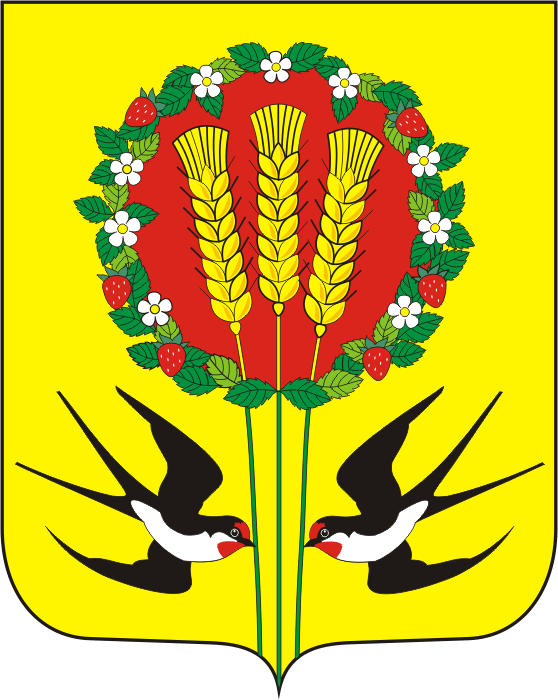 АДМИНИСТРАЦИЯМУНИЦИПАЛЬНОГО ОБРАЗОВАНИЯКУБАНСКИЙ СЕЛЬСОВЕТПЕРЕВОЛОЦКОГО РАЙОНАОРЕНБУРГСКОЙ ОБЛАСТИПОСТАНОВЛЕНИЕОт 14.02.2019 № 08-п   Об утверждении бюджетного прогноза муниципального образования Кубанский сельсовет Переволоцкого района Оренбургской области на долгосрочный период до 2025 годаНаименование показателяГодыГодыГодыГодыГодыГодыГодыГодыГодыГодыНаименование показателя20162017201820192020202120222023202420251234567891011Консолидированный бюджет муниципального образования Кичкасский сельсовет Переволоцкого района Оренбургской области (далее – консолидированный бюджет) Консолидированный бюджет муниципального образования Кичкасский сельсовет Переволоцкого района Оренбургской области (далее – консолидированный бюджет) Консолидированный бюджет муниципального образования Кичкасский сельсовет Переволоцкого района Оренбургской области (далее – консолидированный бюджет) Консолидированный бюджет муниципального образования Кичкасский сельсовет Переволоцкого района Оренбургской области (далее – консолидированный бюджет) Консолидированный бюджет муниципального образования Кичкасский сельсовет Переволоцкого района Оренбургской области (далее – консолидированный бюджет) Консолидированный бюджет муниципального образования Кичкасский сельсовет Переволоцкого района Оренбургской области (далее – консолидированный бюджет) Консолидированный бюджет муниципального образования Кичкасский сельсовет Переволоцкого района Оренбургской области (далее – консолидированный бюджет) Консолидированный бюджет муниципального образования Кичкасский сельсовет Переволоцкого района Оренбургской области (далее – консолидированный бюджет) Консолидированный бюджет муниципального образования Кичкасский сельсовет Переволоцкого района Оренбургской области (далее – консолидированный бюджет) Консолидированный бюджет муниципального образования Кичкасский сельсовет Переволоцкого района Оренбургской области (далее – консолидированный бюджет) Консолидированный бюджет муниципального образования Кичкасский сельсовет Переволоцкого района Оренбургской области (далее – консолидированный бюджет) Доходы   тыс. руб, в том числе:7194,05759,26 150,46873,76362,96383,97472,97812,97985,97985,9налоговые и неналоговые доходы, тыс. рублей1893,01951,92354,32511,02685,02990,03154,03318,03482,03646,0безвозмездные поступления, тыс. рублей5301,03807,33796,14362,73677,93393,94318,94494,94377,94339,9Расходы тыс. рублей7324,35 752,55810,96873,76362,96383,97472,97812,97985,97985,9Дефицит/профицит, тыс. рублей10,36,7340,10000000Дефицит, процентовБюджет  Бюджет  Бюджет  Бюджет  Бюджет  Бюджет  Бюджет  Бюджет  Бюджет  Бюджет  Бюджет  Доходы бюджета сельсовета, тыс. рублей, в том числе:7194,05759,26 150,46873,76362,96383,97472,97812,97985,97985,9налоговые и неналоговые доходы, тыс. рублей1893,01951,92354,32511,02685,02990,03154,03318,03482,03646,0безвозмездные поступления, тыс. рублей5301,03807,33796,14362,73677,93393,94318,94494,94377,94339,9Расходы бюджета сельсовета, тыс. рублей7324,35 752,55810,96873,76362,96383,97472,97812,97985,97985,9Дефицит/профицит, тыс. рублей10,36,7340,10000000Дефицит, процентовМуниципальный долг муниципального образования  Кубанский сельсовет Переволоцкого района Оренбургской области, тыс. рублей0,00,00,00,00,00,00,00,00,00,0Отношение муниципального долга  муниципального образования  Кубанский сельсовет Переволоцкого района Оренбургской области (без учета бюджетных кредитов) к налоговым и неналоговым доходам, процентов0000000000Наименование показателяГодыГодыГодыГодыГодыГодыГодыГодыГодыГодыНаименование показателя20162017201820192020202120222023202420251234567891011Налоговые доходы – всего, в том числе:1893,01951,92354,32511,02685,02990,03154,03318,03482,03646,0налог на доходы физических лиц506663666634,0638,0637,0650694710740акцизы57143647250063089898099011001150налоги на совокупный доход269269549677698725755830890960налог на имущество512590636,3674693704714779757771государственная пошлина356,13125252525252525Наименование показателяГодыГодыГодыГодыГодыГодыГодыГодыГодыГодыНаименование показателя20162017201820192020202120222023202420251234567891011Налоговые доходы – всего, в том числе:1858,01945,82323,32485266029653129329334573621налог на доходы физических лиц506663666634,0638,0637,0650694710740акцизы57143647250063089898099011001150налоги на совокупный доход269269549677698725755830890960налог на имущество512590636,3674693704714779757771Наименование показателяГодыГодыГодыГодыГодыГодыГодыГодыГодыГодыНаименование показателя20162017201820192020202120222023202420251234567891011Расходы – всего, в том числе: 7324,35752,55810,26873,76362,96383,97472,97812,97985,97985,9общегосударственные вопросы011892,41964,42081,32011,81891,914871870,31991,31939,61939,6национальная оборона0276,267,682,689,989,989,995959595национальная безопасность и правоохранительная деятельность0310,9,500000000национальная экономика04717,3385,76931282,6630898950100011001100жилищно-коммунальное хозяйство05105,4149,730397,7607607864916932культура, кинематография082381,630102584,928082706,52703,53000310032003200социальная политика102017,445,6168,4191,7191,7191,7200200200200физическая культура и спорт111241201709190,990,9120120120120средства массовой информации0,00,00,00,00,00,00,00,00,00,0обслуживание государственного и муниципального долга0,00,00,00,00,00,00,00,00,00,0межбюджетные трансферты общего характера бюджетам субъектов Российской Федерации и муниципальных образований0,00,00,00,00,00,00,00,00,00,0условно утвержденные расходы0,00,00,00,0156,9314,8373,6390,6399,3399,3